Pielikums Nr.1Apstiprināts ar Madonas novada pašvaldības  2017. gada ________lēmums Nr.____(protokols nr._., _p.)Ziņojums par lokālplānojuma izstrādiIesniegumi par lokālplānojuma izstrādes uzsākšanuSIA “Baltic Blok” iesniegums 05.01.2017. Nr. MNP/2.1.3.2./17/43 par zemes vienībām ar kadastra numuriem 7001 001 1570, 7001 001 1569, 7001 001 1571, 7001 001 1572.Nekustamā īpašuma , kad.nr. 7001 001 1570 un 7001 001 1569, īpašnieka SIA “WOODREC” iesniegums 10.01.2017. Nr. MNP/2.1.3.1./17/77Nekustamā īpašuma , kad.nr. 7001 001 1572, īpašnieka Džonis Sultanovs iesniegums 10.01.2017. Nr. MNP/2.1.3.6./17/26Nekustamā īpašuma, kad.nr. 7001 001 1373, īpašnieka SIA “Damaksnis” iesniegums 10.01.2017. Nr. MNP/2.1.3.2./17/81Nekustamā īpašuma , kad.nr. 7001 001 1571, īpašnieka Budreiko Gvido iesniegums 24.02.2017. Nr. MNP/2.1.3.6./17/330Izsūtītās vēstules lokālplānojuma teritorijā esošo un kaimiņu zemes vienību nekustamo īpašumu īpašniekiemLēmumiLēmums par lokālplānojuma izstrādes uzsākšanu12.01.2017. lēmumu Nr. 8 (protokols Nr.1, 8.p.) „Par lokālplānojuma izstrādes uzsākšanu zemes vienībās ar kadastra Nr.70010011570; 7001011569; 70010011571; 70010011572, 70010011373, Saules ielā, Madonas pilsētā, Madonas novadā”Lēmums par darba uzdevuma apstiprināšanu26.01.2017. lēmumam Nr.33 (protokols Nr.3, 10.p.) Par lokālplānojuma zemes vienībās ar kadastra Nr.70010011570; 7001011569; 70010011571; 70010011572, 70010011373, Saules ielā,  Madonas pilsētā, Madonas novadā darba uzdevuma apstiprināšanuLēmums par lokālplānojuma izstrādes vadītāja maiņu23.02.2017. lēmumam Nr.79 (protokols Nr.5, 6.p.)  Par grozījumiem Madonas novada pašvaldības domes 12.0.12017.g. lēmumā Nr.8 “Par lokālplānojuma izstrādes uzsākšanu zemes vienībās ar kadastra Nr.70010011570; 70010011569; 70010011571; 10010011572 Madonas pilsētā, Madonas novadā”.
Vides pārraudzības valsts biroja lēmums 2017.gada 29.marta lēmums Nr.11 Par stratēģiskā ietekmes uz vidi novērtējuma procedūras piemērošanu lokālplānojumam.(noslēgts līgums par Vides pārskata izstrādi ar IK “55 mārītes” 2017.gada 05.aprīlī.)PublikācijasLaikraksts Stars 2017.gada 10.februāris Par izstrādes uzsākšanu un Darba uzdevuma apstiprināšanu.Madonas novada vēstnesis februāra izdevums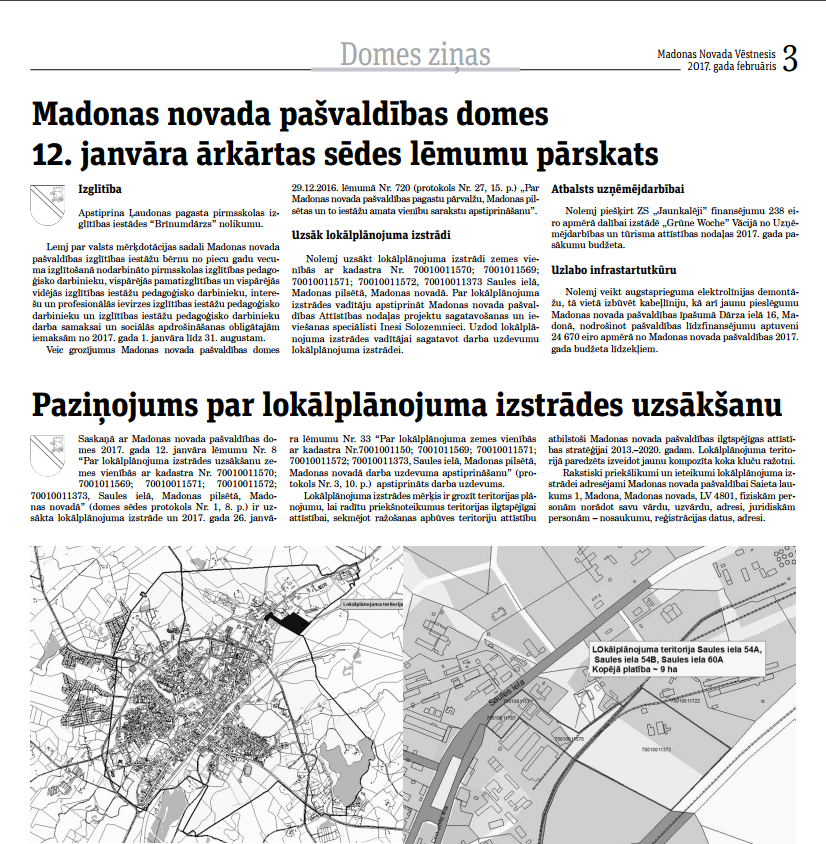 Pašvaldības mājaslapā www.madona.lv sadaļa Sabiedrības līdzdalība (ievietots 2017.02.09 )Sabiedrības iebildumi un priekšlikumi par attīstības plānošanas dokumentuLokālplānojuma izstrādes laikā nav saņemti fizisko un juridisko personu priekšlikumi lokālplānojuma izstrādei.Institūciju nosacījumiSagatavoja:  I.Gleizde Lokālplānojuma izstrādes vadītājaNr.ĪpašnieksAdrese1.Gromova DaceVeidenbauma iela 6-8, Madona, Madonas nov., LV-48012.Liepiņa LaimaSaules iela 54C, Madona, Madonas nov., LV-48013.Ozoliņa DainaJ. Ramaņa iela 5-1, Biksēre, Sarkaņu pag., Madonas nov., LV-48704.Turlais AivarsSaules iela 54D, Madona, Madonas nov., LV-48015.Vēvere GunaKalna iela 20A-3, Madona, Madonas nov., LV-4801, 264399756.DAMAKSNIS SIASaules iela 60A, Madona, Madonas nov., LV-48017.Teensma Vičs HenrietteAmsterdama,NIC MAESSTRTI 123, NETHERLANDS8.Vāveriņš GundarsŠķirotavas iela 10, Rīga, LV-10579.Vāveriņš GundarsRīgas iela 36a, Madona, Madonas novads, LV-480110.Ločmelis MiķelisĒrgļu iela 7-22, Madona, Madonas nov., LV-480111.IunA gultņi SIAVaļņu iela 4-2, Jelgava, LV-300112.WOODREC SIAZaļā iela 3-1A, Rīga, LV-101013.Sultānovs DžonisRīgas iela 44A-2, Madona, Madonas nov., LV-4801, 2923970614.Budreiko GvidoStokholmas iela 23, Rīga, LV-1014Nr.
p.k.Iebilduma/priekšlikuma iesniedzējsIesniegtā iebilduma/
priekšlikuma būtībaŅemts vērā/
nav ņemts vērāPamatojums, ja iebildums/priekšlikums
nav ņemts vērā1Valsts Vides dienesta Madonas reģionālā vides pārvalde         Nr. 6.5-07/28724.02.2017.Veicot lokālplānojuma izstrādi, ievērot sekojošus nosacījumus:1Valsts Vides dienesta Madonas reģionālā vides pārvalde         Nr. 6.5-07/28724.02.2017.Lokālplānojumu izstrādāt atbilstoši darba uzdevumā norādītajam lokālplānojuma izstrādes mērķim.Ņemts vērā1Valsts Vides dienesta Madonas reģionālā vides pārvalde         Nr. 6.5-07/28724.02.2017.Lokālplānojuma izstrādi veikt atbilstoši 14.10.2014. MK noteikumu Nr.628 „Noteikumi par pašvaldību teritorijas attīstības plānošanas dokumentiem” (turpmāk – 14.10.2014. MK noteikumi Nr.628) 2.4., 3. un 4.2. nodaļas prasībām, ievērojot 30.04.2013. MK noteikumu Nr.240 „Vispārīgie teritorijas plānošanas, izmantošanas un apbūves noteikumi” prasības.Ņemts vērā1Valsts Vides dienesta Madonas reģionālā vides pārvalde         Nr. 6.5-07/28724.02.2017.Lokālplānojuma projektā atbilstoši 14.10.2014. MK noteikumi Nr.628 9.1.apakšpunktam:1Valsts Vides dienesta Madonas reģionālā vides pārvalde         Nr. 6.5-07/28724.02.2017.uzrādīt vides un dabas resursu aizsardzības aizsargjoslas, nosakot aprobežojumus tajās atbilstoši Aizsargjoslu likuma prasībām; Ņemts vērāšāda veida aizsargjoslu teritorijā nav1Valsts Vides dienesta Madonas reģionālā vides pārvalde         Nr. 6.5-07/28724.02.2017.nepieciešamības gadījumā veikt lokālplānojuma teritorijas hidroģeoloģisko izpēti, nosakot teritorijas gruntsūdens plūsmas virzienu, paredzēt attiecīgus aizsardzības pasākumus blakus esošo īpašumu gruntsūdens kvalitātes saglabāšanai;Nav ņemts vērāLokalplānojuma teritorijā esošām un plānotām būvēm veicot saimniecisko darbību paredzēts pieslēgums esošajiem centralizētajiem tīkliem – ūdenapgādes un kanalizācijas tīkliem. TIAN “Citi izmantošanas npoteikumi” Rūpnieciskās apbūves teritorijās iekļauts nosacījums “Lietus notekūdeņu novadīšanai, būvprojektā izstrādāt lietus un sniega kušanas ūdeņu savākšanu, ja nepieciešams, attīrīšanu, un to tālāku novadīšanu, nepasliktinot esošos apstākļus blakus esošos īpašumos”.1Valsts Vides dienesta Madonas reģionālā vides pārvalde         Nr. 6.5-07/28724.02.2017.saskaņā ar šobrīd spēkā esošo teritorijas plānojumu zemes gabalā ar kadastra apzīmējumu Nr.70010011373 vairāk nekā puse zemes gabala teritorijas ir noteikta kā dabas apstādījumu teritorijas – mežs. Lai mainītu atļauto zemes izmantošanas veidu meža zemēm, ir jāveic atmežošana Ministru kabineta 2012. gada 8. decembra noteikumu Nr.889 „Noteikumi par atmežošanas kompensācijas noteikšanas kritērijiem, aprēķināšanas un atlīdzināšanas kārtību” noteiktajā kārtībā;Nav ņemts vērāņemot vērā to, ka nav zināma iespējamā apbūve, tās apjomi un atrašanās vieta, minētās zemes vienības daļā, kur šobrīd ir mežs, atmežošanas procesu lokālplānojuma izstrādes gaitā nav iespējams veikt (tai skaitā neatbilstība plānotai (atļautai) izmantošanai. TIAN “Citi izmantošanas npoteikumi” Rūpnieciskās apbūves teritorijās iekļauts nosacījums “Ja apbūve tiek plānota meža zemēs,tad pirms atzīmes veikšanas par projektēšanas nosacījumu izpidi būvatļaujā, jāveic meža zemes atmežošana atbilstoši spēkā esošiem normatīviem aktiem, lai mainītu atļauto zemes izmantošanas veidu meža zemēm”1Valsts Vides dienesta Madonas reģionālā vides pārvalde         Nr. 6.5-07/28724.02.2017.izstrādāt teritorijas vertikālo plānojumu (nepieciešamības gadījumā teritorijas augstuma līmeņa atzīmju izmaiņas saskaņot ar piegulošo teritoriju īpašniekiem);Nav ņemts vērāņemot vērā to, ka nav zināma iespējamā apbūve, tās apjomi un atrašanās vieta, vertikālā plānojuma izstrāde nav iespējama. TIAN “Citi izmantošanas npoteikumi” Rūpnieciskās apbūves teritorijās iekļauts nosacījums “Izstrādājot būvprojektu, izstrādāt teritorijas vertikālo plānojumu. Teritorijas augstuma līmeņa atzīmju izmaiņas saskaņot ar piegulošo teritoriju īpašniekiem”.1Valsts Vides dienesta Madonas reģionālā vides pārvalde         Nr. 6.5-07/28724.02.2017.uzrādīt iespējamo jaunās apbūves izvietojumu lokālplānojuma teritorijā;Ņemts vērā daļējiņemot vērā to, ka nav zināma iespējamā apbūve, tās apjomi un atrašanās vieta, jo zemes vienību īpašnieks nav Madonas novada pašvaldība, lokālplānojuma teritorijā nav iespējams uzrādīt plānoto apbūvi1Valsts Vides dienesta Madonas reģionālā vides pārvalde         Nr. 6.5-07/28724.02.2017.plānojot jaunās apbūves izvietojumu, maksimāli saglabāt teritorijā augošos vērtīgos kokus.Ņemts vērā daļējiTIAN “Citi izmantošanas npoteikumi” Rūpnieciskās apbūves teritorijās iekļauts nosacījums “Plānojot jaunās apbūves izvietojumu, maksimāli saglabāt teritorijā augošos vērtīgos kokus”1Valsts Vides dienesta Madonas reģionālā vides pārvalde         Nr. 6.5-07/28724.02.2017.izstrādāt transporta kustības shēmu, uzrādīt ielas/ceļus/gājēju celiņus, autostāvvietas/laukumus lokālplānojuma teritorijāŅemts vērā daļējiŅemot vērā to, ka nav zināma iespējamā apbūve, tās apjomi un atrašanās vieta, jo zemes vienību īpašnieks nav Madonas novada pašvaldība, kā arī mainījusies sākotnējā koncepcija, atsakoties no  jauna iekšējā publiski lietojama ceļa/ielas izbūves, īpašniekiem nespējot savstarpēji vienoties, lokālplānojumā nav iespējams uzrādīt minētās prasības. Piekļūšanas zemes vienībām saglabājas esošās. To maiņu gadījumā, tiks izstrādāta atsevišķa dokumentācija atbilstoši spēkā esošajiem būvniecību regulējošiem normatīuviem aktiem.1Valsts Vides dienesta Madonas reģionālā vides pārvalde         Nr. 6.5-07/28724.02.2017.izstrādāt teritorijas inženierkomunikāciju shēmu. Lokālplānojuma teritorijā ūdensapgādi un kanalizāciju paredzēt no pieslēgumiem pie Madonas pilsētas centralizētajiem ūdensapgādes un kanalizācijas tīkliem, risināt jautājumu par lietus un sniega kušanas ūdeņu savākšanu un novadīšanu.Ņemts vērā daļējiLokalplānojuma teritorijā esošām un plānotām būvēm veicot saimniecisko darbību paredzēts pieslēgums esošajiem centralizētajiem tīkliem – ūdenapgādes un kanalizācijas tīkliem. TIAN “Citi izmantošanas npoteikumi” Rūpnieciskās apbūves teritorijās iekļauts nosacījums “Lietus notekūdeņu novadīšanai, būvprojektā izstrādāt lietus un sniega kušanas ūdeņu savākšanu, ja nepieciešams, attīrīšanu, un to tālāku novadīšanu, nepasliktinot esošos apstākļus blakus esošos īpašumos”.1Valsts Vides dienesta Madonas reģionālā vides pārvalde         Nr. 6.5-07/28724.02.2017.mazo arhitektūras formu, apgaismes iekārtu, vizuālās informācijas un labiekārtošanas elementu izvietojumuŅemts vērā daļējiŅemot vērā to, ka nav zināma iespējamā apbūve, tās apjomi un atrašanās vieta, jo zemes vienību īpašnieks nav Madonas novada pašvaldība, lokālplānojuma teritorijā nav iespējams uzrādīt mazo arhitektūras formu, apgaismes iekārtu, vizuālās informācijas un labiekārtošanas elementu izvietojumu1Valsts Vides dienesta Madonas reģionālā vides pārvalde         Nr. 6.5-07/28724.02.2017.paredzēt atkritumu savākšanas elementus, kas iekļaujas Madonas novada un Vidusdaugavas reģiona atkritumu savākšanas sistēmāŅemts vērā daļējiTIAN “Citi izmantošanas npoteikumi” Rūpnieciskās apbūves teritorijās iekļauts nosacījums “Atkritumu un būvgružu savākšanu un utilizēšanu veikt atbilstoši Madonas novadā spēkā esošiem  saistošiem noteikumie, kā ar citiem LR spēkā esošiem normatīviem.”1Valsts Vides dienesta Madonas reģionālā vides pārvalde         Nr. 6.5-07/28724.02.2017.Atbilstoši 14.10.2014. MK noteikumi Nr.628 2.1.punktam pieprasīt atzinumu VVD Madonas RVP par šo nosacījumu ievērošanu.Ņemts vērā2Dabas aizsardzības pārvalde28.02.2017. Nr.4.8/39/2017-N-EIzvērtējot Pārvaldes rīcībā esošo informāciju, kartogrāfisko materiālu, kā arī Pārvaldes dabas datu pārvaldības sistēmā “Ozols” pieejamo informāciju, konstatēts, ka Madonas pilsētas zemes vienības ar kadastra Nr. 7001 001 1570, 7001 001 1569, 7001 001 1571, 7001 001 1572, 7001 001 1373 nav iekļautas īpaši aizsargājamā dabas teritorijā, un zemes vienībās nav reģistrētas Ministru kabineta 2000. gada 14. novembra noteikumu Nr. 396 “Noteikumi par īpaši aizsargājamo sugu un ierobežoti izmantojamo īpaši aizsargājamo sugu sarakstu” 1. un 2. pielikumā iekļautās īpaši aizsargājamās sugas un Ministru kabineta 2000. gada 5. decembra noteikumu Nr. 421 “Noteikumi par īpaši aizsargājamo biotopu veidu sarakstu” 1. pielikumā iekļautie īpaši aizsargājamie biotopi. Ņemot vērā iepriekš minēto, saskaņā ar Ministru kabineta 2012. gada 16. oktobra noteikumu Nr. 628 “Noteikumi par pašvaldību teritorijas attīstības plānošanas dokumentiem” 56. punktu Pārvalde izsaka viedokli, ka Pārvaldei Madonas pilsētas zemes vienībās ar kadastra Nr. 7001 001 1570, 7001 001 1569, 7001 001 1571, 7001 001 1572, 7001 001 1373  nav publisko interešu. Pārvalde dara zināmu, ka Madonas pilsētas zemes vienības ar kadastra Nr. 7001 001 1570, 7001 001 1569, 7001 001 1571, 7001 001 1572, 7001 001 1373 lokālplānojuma izstrādei nav nepieciešams ietekmes uz vidi stratēģiskais novērtējumsŅemts vērā3Veselības inspekcija28.02.2017. Nr.5.8-13/4211/155Lokālpānojuma izstrādāšanas gaitā ievērot Ministru kabineta 2014.gada 14.oktobra noteikumus Nr.628 „Noteikumi par pašvaldību teritorijas attīstības plānošanas dokumentiem”, 2013.gada 30.aprīļa noteikumus Nr.240 „Vispārīgie teritorijas plānošanas, izmantošanas un apbūves noteikumi” (turpmāk – Noteikumi Nr.240) un Madonas pilsētas teritorijas izmantošanas un apbūves noteikumus, 1997.gada 5.februāra Aizsargjoslu likumuŅemts vērā3Veselības inspekcija28.02.2017. Nr.5.8-13/4211/155Ūdensvada un kanalizācijas cauruļvadu izvietojumu un minimālos attālumus starp dažādām inženierkomunikācijām un līdz būvēm projektēt atbilstoši Ministru kabineta 2014.gada 30.septembra noteikumu Nr.574 „Noteikumi par Latvijas būvnormatīvu LBN 008-14 „Inženiertīklu izvietojums” un Ministru kabineta 2015.gada 30.jūnija noteikumiem Nr.326  „Noteikumi par Latvijas būvnormatīvu LBN 222-15 „Ūdensapgādes būves”” prasībām.Paredzēt dzeramā ūdens kvalitāti atbilstoši Ministru kabineta  2003.gada 29.aprīļa noteikumos Nr. 235 „Dzeramā ūdens obligātās nekaitīguma un kvalitātes prasības, monitoringa un kontroles kārtība” noteiktajām prasībām.Plānojot lokālo notekūdeņu savākšanas sistēmu, ievērot Ministru kabineta 2015.gada 30.jūnija noteikumus Nr.327  „Noteikumi par Latvijas būvnormatīvu LBN 223-15 „Kanalizācijas būves””.Ņemts vērā3Veselības inspekcija28.02.2017. Nr.5.8-13/4211/155Ievērot prasības aizsardzībai pret trokšņiem un piesārņojumu atbilstoši Noteikumu Nr.240, 7.9.apakšsadaļas prasībām. Paredzēt vides trokšņa robežlielumu ievērošanu apbūves teritorijās atbilstoši Ministru kabineta 2014.gada 7. janvāra  noteikumu Nr.16 „Trokšņa novērtēšanas un pārvaldības kārtība” prasībām.Ņemts vērāTIAN “Citi izmantošanas npoteikumi” Rūpnieciskās apbūves teritorijās (R1) iekļauts nosacījumi:Plānojot apbūvi, ievērot prasības aizsardzībai pret trokšņiem un piesārņojumu. Paredzēt vides trokšņa robežlielumu ievērošanu apbūves teritorijās atbilstoši Ministru kabineta 2014.gada 7. janvāra noteikumu Nr.16 „Trokšņa novērtēšanas un pārvaldības kārtība” prasībām.“Rūpniecības apbūves teritorijas (R) norobežošanai no savrupmāju apbūves teritorijas (DzS1) un Dabas apstādījumu teritorijas (DA) lokālplānojuma teritorijas ziemeļu pusē jāizbūvē necaurredzams žogs augstumā no 2 m līdz 3 m. Žoga augstums var tikt samazināts vai var tikt neizbūvēts tikai gadījumā,ja ir saņemts kaimiņu zemes īpašnieku rakstisks saskaņojums.Savrupmāju apbūves teritorijas (DzS1) un Dabas apstādījumu teritorijas (DA) norobežošana no lokālplānojuma teritorijas izveidot 5m līdz 10m platu blīvu koka rindu stādījumu, kas aizsargās no potenciālā gaisa (putekļu) un trokšņa piesārņojuma.4Valsts akciju sabiedrība “Latvijas Valsts ceļi”28.02.2017. Nr.5.8-13/4211/155Izstrādājot minētās vietas lokālplānojumu, ievērot VAS «Latvijas valsts ceļi” izsniegto teritorijas plānojuma nosacījumu prasības un visus normatīvos dokumentus, kādi uz šo brīdi ir reglamentēti autoceļu nozarē. Papildus rekomendēju dokumentācijā ierakstīt šādus nosacījumus:4Valsts akciju sabiedrība “Latvijas Valsts ceļi”28.02.2017. Nr.5.8-13/4211/1551. Neplānot jaunu piebraucamo ceļu izbūvēšanu no tranzīta - Saules ielas uz plānoto ražošanas apbūves teritoriju.Ņemts vērāPiekļūšanu lokālplānojuma teritorijai paredzēt no esošajiem pieslēgumiem tranzīta - Saules ielai. Jaunu piebraucamo ceļu izbūve no tranzīta - Saules ielas uz plānoto Rūpnieciskās apbūves teritoriju (R1) var tikt paredzēta tikai ar VAS "Latvijas Valsts ceļi" saskaņojumu.4Valsts akciju sabiedrība “Latvijas Valsts ceļi”28.02.2017. Nr.5.8-13/4211/1552. Nebūvēt žogus un nestādīt kokus un apstādījumus Saules ielas sarkano līniju robežās.Ņemts vērāSarkanās līnijas atbilst lokālplānojuma teritorijas robežai gar Saules ielu.4Valsts akciju sabiedrība “Latvijas Valsts ceļi”28.02.2017. Nr.5.8-13/4211/1553. Lokālplānojuma saturā ietvert perspektīvā transporta kustības shēmu, kura atspoguļotu piekļūšanas iespēju visām zemes vienībām, kā arī tās saslēgšanos ar tranzīta ielu.Nav ņemts vērāņemot vērā to, ka nav zināma iespējamā apbūve, tās apjomi un atrašanās vieta, jo zemes vienību īpašnieks nav Madonas novada pašvaldība, kā arī mainījusies sākotnējā koncepcija, atsakoties no  jauna iekšējā publiski lietojama ceļa/ielas izbūves, īpašniekiem nespējot savstarpēji vienoties, lokālplānojumā nav iespējams uzrādīt minētās prasības. Piekļūšanas zemes vienībām saglabājas esošās. To maiņu gadījumā, tiks izstrādāta atsevišķa dokumentācija atbilstoši spēkā esošajiem teritotijas plānošanu un būvniecību regulējošiem normatīuviem aktiem.4Valsts akciju sabiedrība “Latvijas Valsts ceļi”28.02.2017. Nr.5.8-13/4211/155Izstrādāto teritorijas lokālplānojumu saskaņot LVC Madonas nodaļā, Madonā, Saules ielā 16.Pēc plānojuma apstiprināšanas, lūdzu plānojuma grafisko daļu iesniegt VAS "Latvijas Valsts ceļi" Madonas nodaļā CD formātā.5Valsts meža dienests Centrālvidzemes virsmežniecība07.03.2017. Nr. VM2.7-7/367Pamatojoties uz Ministru kabineta 2014.gada 14.oktobra noteikumu Nr.628 „Noteikumi par pašvaldību teritorijas attīstības plānošanas dokumentiem” 56.2.apakšpunktu Virsmežniecība sniedz šādu informāciju un nosacījumus lokālplānojuma izstrādei:  5Valsts meža dienests Centrālvidzemes virsmežniecība07.03.2017. Nr. VM2.7-7/3671. Lokālplānojumu izstrādājot, ievērot šādas meža apsaimniekošanas un vides aizsardzības normatīvo aktu prasības:5Valsts meža dienests Centrālvidzemes virsmežniecība07.03.2017. Nr. VM2.7-7/3671.1. Meža likuma (spēkā no 2000.gada 17.marta) 41.panta 1.punkta prasības.Ņemts vērāTIAN “Citi izmantošanas npoteikumi” Rūpnieciskās apbūves teritorijās iekļauts nosacījums “Ja apbūve tiek plānota meža zemēs,tad pirms atzīmes veikšanas par projektēšanas nosacījumu izpidi būvatļaujā, jāveic meža zemes atmežošana atbilstoši spēkā esošiem normatīviem aktiem, lai mainītu atļauto zemes izmantošanas veidu meža zemēm5Valsts meža dienests Centrālvidzemes virsmežniecība07.03.2017. Nr. VM2.7-7/3671.2. Vides aizsardzības likuma (spēkā no 2006.gada 29.novembra) 3.panta pirmās daļas 2., 3., un 4.punktā noteiktos vides aizsardzības principus, t.sk. piesardzības, novēršanas un izvērtēšanas principu.Ņemts vērā TIAN “Citi izmantošanas npoteikumi” Rūpnieciskās apbūves teritorijās iekļauts nosacījums “Plānojot jaunu apbūvi vai pārbūvi ņemt vērā Vides aizsardzības likuma (spēkā no 2006.gada 29.novembra) 3.panta pirmās daļas 2., 3., un 4.punktā noteiktos vides aizsardzības principus, kā arī likumu „Par ietekmes uz vidi novērtējumu”, “Ūdens apsaimniekošanas likuma”, Likuma „Par piesārņojumu” prasības.”5Valsts meža dienests Centrālvidzemes virsmežniecība07.03.2017. Nr. VM2.7-7/3671.3. Likuma „Par ietekmes uz vidi novērtējumu” (spēkā no 1998.gada 13.novambra) prasības.Ņemts vērāTIAN “Citi izmantošanas npoteikumi” Rūpnieciskās apbūves teritorijās iekļauts nosacījums “Plānojot jaunu apbūvi vai pārbūvi ņemt vērā Vides aizsardzības likuma (spēkā no 2006.gada 29.novembra) 3.panta pirmās daļas 2., 3., un 4.punktā noteiktos vides aizsardzības principus, kā arī likumu „Par ietekmes uz vidi novērtējumu”, “Ūdens apsaimniekošanas likuma”, Likuma „Par piesārņojumu” prasības.”5Valsts meža dienests Centrālvidzemes virsmežniecība07.03.2017. Nr. VM2.7-7/3671.4. Aizsargjoslu likumā (spēkā no 1997.gada 11.marta) noteiktās prasības attiecībā uz vides un dabas resursu aizsardzības aizsargjoslām, ekspluatācijas, u.c. aizsargjoslām, to izveidošanas pamatprincipiem un īpašuma lietošanas tiesību aprobežojumiem.Nav ņemts vērāšāda veida aizsargjoslu teritorijā nav5Valsts meža dienests Centrālvidzemes virsmežniecība07.03.2017. Nr. VM2.7-7/3671.5. Ūdens apsaimniekošanas likuma (spēkā no 2002.gada 15.oktobra) 1., 6. un 7.pantā noteiktās prasības.Ņemts vērāSkatīt iepriekšējo 1.2. un 1.3. punktu5Valsts meža dienests Centrālvidzemes virsmežniecība07.03.2017. Nr. VM2.7-7/3671.6. Likuma „Par piesārņojumu” (spēkā no 2001.gada 1.jūlija) prasības.Skatīt iepriekšējo 1.2. un 1.3. punktu5Valsts meža dienests Centrālvidzemes virsmežniecība07.03.2017. Nr. VM2.7-7/3671.7. Ministru Kabineta 2012.gada 18.decembra noteikumu nr.889 “Noteikumi par atmežošanas kompensācijas noteikšanas kritērijiem, aprēķināšanas un atlīdzināšanas kārtību” prasības, u.c. normatīvo aktu prasības mežā un meža zemē.Skatīt iepriekšējo 1.1. punktu5Valsts meža dienests Centrālvidzemes virsmežniecība07.03.2017. Nr. VM2.7-7/3672. Izstrādājot lokālplānojumu, jāveic konkrētās teritorijas esošās situācijas izpēte un analīze (vides un dabas resursu vērtējums, ainaviskā kvalitāte)Ņemts vērāTieks izstrādāts SIVN lokālplānojuma teritorijai5Valsts meža dienests Centrālvidzemes virsmežniecība07.03.2017. Nr. VM2.7-7/3673. Mainīt teritorijas plānoto (atļauto) izmantošanas veidu (zonējumu) pieļaujams, ja teritorijas antropogēnās slodzes neizmainās un nepalielinās tik būtiski, ka rodas nozīmīgas, negatīvas un neatgriezeniskas ietekmes uz apkārtējo vidi. Ņemts vērāTieks izstrādāts SIVN lokālplānojuma teritorijai.Paredzētā darbība neradīs nozīmīgas un neatgiezeniskas ietekmes uz apkārtējo vidi, jo pamatā jau sākotnēji Madonas pilsētas plānojumā šī teritlorija ir tikusi paredzēta kā Rūpnieciskās apbūves teritorija, par pamatu ņemot vides faktoru izpēti un ņemot vērā daudzus pilsētplānošanas principus, kā piemēram, pastāvīgo vēju virziena plūsmu, transporta infrastruktūras plānopums, attālinātas dzīvojamo māju apbūves teritorijas utml..5Valsts meža dienests Centrālvidzemes virsmežniecība07.03.2017. Nr. VM2.7-7/3674. Lokalplānojumā ietvert teritorijas funkcionālā zonējuma izmaiņu pamatojumu. Lokālplānojumā jāizvērtē risinājumi negatīvās ietekmes uz vidi samazināšanai vai novēršanai, kā arī ar izmaiņām saistītais vides kvalitātes nodrošinājums. Ņemts vērāSkatīt Paskaidrojuma rakstu un TIAN “Citi izmantošanas npoteikumi” Rūpnieciskās apbūves teritorijās (R1) iekļauts nosacījumi.5Valsts meža dienests Centrālvidzemes virsmežniecība07.03.2017. Nr. VM2.7-7/3675. Lokālplānojumā sniegt lokālplānojuma teritorijas un pieguļošo platību esošās situācijas izpēti un analīzi (vides un dabas resursu vērtējums, tai skaitā ainaviskā kvalitāte).Ņemts vērāTieks izstrādāts SIVN lokālplānojuma teritorijai5Valsts meža dienests Centrālvidzemes virsmežniecība07.03.2017. Nr. VM2.7-7/3676. Lokālplānojumā jānosaka/jāiestrādā plānotās rūpnieciskās apbūves teritorijas infrastruktūras un inženierkomunikāciju nodrošinājums. Ņemts vērāSkatīt Paskaidrojuma rakstu un TIAN “Citi izmantošanas npoteikumi”5Valsts meža dienests Centrālvidzemes virsmežniecība07.03.2017. Nr. VM2.7-7/3677. Lokālplānojuma teritorijai noteikt visas vides un dabas resursu aizsargjoslas, ekspluatācijas aizsargjoslas, sanitārās u.c. aizsargjoslas, ievērojot Aizsargjoslu likumā noteiktos aprobežojumus; izmaiņas esošajās aizsargjoslās un to aprobežojumos, iestrādāt nekustamā īpašuma lietošanas tiesību apgrūtinājumus. Aizsargjoslas attēlot grafiski.Ņemts vērā5Valsts meža dienests Centrālvidzemes virsmežniecība07.03.2017. Nr. VM2.7-7/3678. Virsmežniecība iesaka lokālplānojuma izstrādē izmantot: 8.1. Valsts SIA „Latvijas Vides, ģeoloģijas un meteoroloģijas centrs” mājaslapā internetā (www.meteo.lv) pieejamo informāciju un datus (t.sk. par piesārņotām un potenciāli piesārņotām vietām, klimatisko, meteoroloģisko un hidroloģisko informāciju, informāciju par gaisa kvalitāti u.tml.).8.2. Dabas aizsardzības pārvaldes mājaslapā internetā (www.daba.gov.lv) pieejamās dabas datu pārvaldības sistēmas „OZOLS” datus.Ņemts vērā6Latvijas ģeotelpiskās informācijas aģentūra20.02.2017. Nr.114/7/1-12/127Atbildot uz Madonas novada pašvaldības 2017. gada 8. februāra vēstuli Nr. MNP/2.1.3.l./l7/209, sniedzam Latvijas Ģeotelpiskās informācijas aģentūras (turpmāk- LĢIA) nosacījumus:1. Nepieciešams ievērot normatīvo aktu prasības attiecībā uz ģeotelpisko informāciju, kas izmantojama lokālplānojuma grafiskās daļas izstrādei:1.1. atbilstoši Madonas novada pašvaldības 2017. gada 26. janvāri apstiprinātā Darba uzdevuma saturam un Ministru kabineta 2014. gada 14. oktobra noteikumu Nr. 628 “Noteikumi par pašvaldību teritorijas attīstības plānošanas dokumentiem'’ (turpmāk - Noteikumi) 7. punktam pašvaldības teritorijas lokālplānojuma izstrādei jāizmanto aktuālāko LĢIA uzturēto topogrāfisko karti. Kā palīgmateriālu var izmantot pieejamo LĢIA uzturēto ortofotokarti.Informējam, ka Ģeotelpisko pamatdatu informācijas sistēmā, kuras pārzinis ir LĢIA, lokālplānojuma teritorijai ir pieejama 2016. gadā sagatavota topogrāfiskā karte mērogā 1:10 000 un ortofotokarte ar 0,40 m izšķirtspēju, kas sagatavota no 2015. gada aerofotografēšanas materiāliem. Ortofotokarte ir nodota Madonas novada pašvaldības rīcībā saskaņā ar 2016. gada 10. jūnijā noslēgto Licences Ilgumu ģeotelpisko datu kopas izplatītājam (LGIA līguma reģistrācijas Nr. 120/p-2016). 2011. un 2012.gadā gadā Madonas novada pašvaldībai ir nodots LĢIA sagatavots topogrāfiskais plāns mērogā 1:5 000 saskaņā ar 2011. gada 2. augustā noslēgto Līgumu par pakalpojuma sniegšanu (LĢIA līguma reģistrācijas Nr. 129/p-2011).Lai Madonas novada pašvaldība savu funkciju veikšanai iegūtu aktuālo topogrāfisko karti mērogā 1:10 000, elektroniski ir jāaizpilda ģeotelpisko datu kopu izmantošanas pieprasījums vietnē https://e-pieteikumi.luia.gov.lv/site/services.Ņemts vērā1.2. atbilstoši Noteikumu 57. punktam un saskaņā ar 59. punktu plānošanas dokumentu izstrādātājam jānodrošina institūcijas izsniegto datu nemainību, par nepieciešamajām izmaiņām informējot un saskaņojot tās ar LĢIA.Ņemts vērāIzmaiņas nav bijušas nepieciešamas2. Atbilstoši Noteikumu 6. punktam lokālplānojuma grafiskās daļas materiālus noformē, ievērojot normatīvajos aktos par dokumentu noformēšanu noteiktās prasības, norādot koordinātu sistēmu, koordinātu tiklu, kartes nosaukumu, kartes pamatnes mēroga un izdrukas mēroga noteiktību (ja tas atšķiras no kartes pamatnes mēroga), lietotos apzīmējumus ar skaidrojumiem un grafiskās daļas izstrādātāju. Vienlaikus norādām, ka atbilstoši Ģeotelpiskās informācijas likuma 25. pantam ģeotelpiskā informācija, tajā skaitā ģeotelpiskās informācijas pamatdati kas izmantoti teritorijas lokālplānojuma grafiskās daļas izstrādei, ir autortiesību objekts un teritorijas attīstības plānojuma grafiskajā daļā ir nepieciešama norāde uz datu turētāju, kura dati izmantoti.Ņemts vērā3. Lai izpildītu prasības, kādas ir noteiktas MK Noteikumu Nr. 392 “Teritorijas attīstības plānošanas informācijas sistēmas noteikumi'’ IV. daļas 29. punktā un V. daļas 40. un 41.1. punktā un saskaņā ar Aizsargjoslu likuma 20., 35. un 49. pantu, lokālplānojumā jāiekļauj informācija par valsts ģeodēziskā tikla punktiem:Ņemts vērāLokālplānojuma teksta daļā uzskaitīt visus plānojuma teritorijā esošos valsts ģeodēziskā tīkla punktus un pievienot valsts ģeodēziskā tīkla punktu sarakstu. Ja plāna grafiskā noteiktība atļauj, tad lokālplānojuma grafiskajā daļā attēlot valsts ģeodēziskā tīkla punktu aizsargjoslas (50 un 5 m). Valsts ģeodēziskā tīkla iedalījumu nosaka 2011. gada 15.novembra MK noteikumu Nr.879 „Ģeodēziskās atskaites sistēmas un topogrāfisko karšu sistēmas noteikumi" 25. punkts.Valsts ģeodēziskā tīkla punktu sarakstu var iegūt Valsts ģeodēziskā tīkla datubāzē, kur pieejama aktuālākā informācija par valsts ģeodēziskā tīkla punktiem. Tā kā informācija datubāzē regulāri tiek papildināta, lūdzam sekot līdzi izmaiņām datubāzē. Valsts ģeodēziskā tīkla datubāzes adrese: http://geodeziia.lgia.uov.lv, vai LĢIA pakalpojumu lapas http://map.lgia.gov.lv sadaļā Ģeodēzija/Ģeodēziskā tīkla informācijas sistēma/Valsts ģeodēziskā tiklā datubāze/.Ņemts vērāLokālplānojuma teksta daļā par aizsargjoslām Ekspluatācijas aizsargjoslu uzskaitījumā minēt valsts ģeodēziskā tikla punktus. Norādīt, ka veicot plānojuma teritorijā jebkura veida būvniecību, tai skaitā esošo ēku renovāciju un rekonstrukciju, inženierkomunikāciju, ceļu un tiltu būvniecību, teritorijas labiekārtošanu un citu saimniecisko darbību, kas skar valsts ģeodēziskā tīkla punkta aizsargjoslu, šo darbu projektētājiem ir jāveic saskaņojums LĢIA par darbiem valsts ģeodēziskā tīkla punktu aizsargjoslā.Ņemts vērāInformējam, ka lokālplānojuma teritorijā nav valsts ģeodēziskā tīkla punktu. Lokālplānojuma teksta daļā ar vienu teikumu minēt, ka lokālplānojuma teritorijā nav valsts ģeodēziskā tīkla punktu.Ņemts vērāAktuāla informācija par LĢIA produktiem un pakalpojumiem pieejama mājas lapā http://map.lizia.uov.lv/, bet ģeodēziskās informācijas jautājumos lūdzam sazināties ar LĢIA Ģeodēzisko datu analīzes un ekspertīžu daļas vadītāju Brigitu Helfriču, e-pasts: briuita.helfrica^ luia.gov.lv, mob. tel. 278757027Akciju sabiedrība “Latvenergo”16.02.2017. Nr.MNP/2.1.3.1./17/453Par nosacījumiem lokalplanojuma izstrādei Saules iela, Madonas pilsētaAtbildot uz Jūsu 2017.gada 8.februāra vēstuli Nr. MNP/2.1.3./17/209, informējam, ka lokālplānojuma teritorijā Saules ielā, Madonas pilsētā (kadastra apzīmējumi 70010011570, 70010011569, 70010011571, 70010011572, 70010011373) nav AS “Latvenergo” pārziņā sakaru būvju un pazemes elektronisko sakaru tīklu līniju, kā arī nekustamo īpašumu objektu.Pievēršam Jūsu uzmanību tam, ka AS “Latvenergo” sniedz nosacījumus un atzinumus tikai attiecībā par tās īpašumā esošiem ražošanas objektiem (elektrostacijām), telekomunikāciju tīkliem, kā arī nekustamajiem īpašumiem.Nosacījumus un atzinumus attiecībā par AS “Sadales tīkls” 0,4-20 kV sprieguma elektrotīkliem Jums ir jāpieprasa no šo elektrotīklu īpašnieka AS „Sadales tīkls” (Šmerla ielā 1, Rīga, LV-1160).Ņemts vērā8AS “Sadales tīkls”21.02.2017. Nr.MNP/2.1.3.1./284Izvērtējot lokālplānojuma ietvertās teritorijas kadastra apzīmējums: 7001011569, 70010011571, 70010011572, 70010011373, Saules ielā, Madonas pilsētā, Madonas novadā attīstības plānus, izsniedzam šādus nosacījumus:1. Izstrādājamā lokālplānojuma aptverošajā teritorijā neatrodas esošās AS "Sadales tīkls" piederošie elektroapgādes objekti (0.23 –20) kV elektropārvades līnijas, a./st., TP u .c. elektroietaises).Ņemts vērā2. Lai nodrošinātu elektroapgādi īpašumam tā normālai funkcionēšanai atbilstoši noteiktajam/plānotajam lietošanas mērķim, iespējamā(-s) pieslēguma vieta(-s) pie esošā AS "Sadales tīkls" elektroapgādes objekta (ML-21, balsts Nr.2). Pieslēguma vieta tiks precizēta tehniskajos noteikumos pēc "Pieteikuma Lietotāja elektroapgādei" iesniegšanas. 3. Lokālplānojumā jāattēlo esošie un plānotie elektroapgādes objekti ((6-20)/0.4 kV apakšstacijas, 0.23 kV līdz 20 kV elektropārvades līnijas u. c. objekti), inženierkomunikāciju koridorus, kā arī atbilstošās aizsargjoslas, ja iespējams tās attēlot noteiktajā kartes mērogā.Ņemts vērāEsošajā kartes mērogā nav iespējams attēlot lokālplānojuma teritorijā esošos elektroapgādes tīklusun objektus.4. Lokālplānojumā norādīt, ka elektroapgādes projektēšana un būvniecība ir īpaša būvniecība, kura jāveic saskaņā ar MK noteikumiem Nr. 573 "Elektroenerģijas ražošanas, pārvades un sadales būvju būvnoteikumi".Ņemts vērā Skatīt TIAN5. Lokālplānojuma teritorijā plānoto inženierkomunikāciju izvietojumam jāatbilst LBN 008-14 "Inženiertīklu izvietojums". Pie esošajiem un plānotajiem energoapgādes objektiem jānodrošina ērta piekļūšana AS "Sadales tīkls" personālam, autotransportam u. c. to tehnikai.Ņemts vērāSkatīt TIAN6. Lokālplānojumā norādīt noteiktās aizsargjoslas gar elektriskajiem tīkliem, ko nosaka Aizsargjoslu likuma 16. pantā.Nav ņemts vērāTā kā lokālplānojumā nevar uzrādīt elektroapgādes tīklus un objektus mēroga noteiktības pēc, tad noteikt atsevišķu sadaļu apgrūtinājumiem par minētajiem objektiem nav nepieciešams. To jebkurā gadījumā regulēl ikums, neatkarīgi no lokālplānojuma.7. Izstrādājot lokālplānojumu, iekļaut prasības par aprobežojumiem, kas noteikti saskaņā ar Aizsargjoslu likumu (īpaši 35. un 45. panta prasībām): Lokālplānojumā ietvert prasības par elektrotīklu ekspluatāciju un drošību, kā arī prasības vides un cilvēku aizsardzībai, ko nosaka MK noteikumi Nr. 982 "Enerģētikas infrastruktūras objektu aizsargjoslu noteikšanas metodika" – 3.,8. – 11. punkts.Nav ņemts vērāTā kā lokālplānojumā nevar uzrādīt elektroapgādes tīklus un objektus mēroga noteiktības pēc, tad noteikt atsevišķu sadaļu apgrūtinājumiem par minētajiem objektiem nav nepieciešams. To jebkurā gadījumā regulēl ikums, neatkarīgi no lokālplānojuma.8. Ja nepieciešama esošo elektroietaišu pārvietošana, tad paredzēt to pārnešanu atbilstoši spēkā esošajiem likumiem, noteikumiem u. c. normatīvajiem aktiem. Esošo energoapgādes komersantu objektu pārvietošanu pēc pamatotas nekustamā īpašuma īpašnieka prasības veic par viņa līdzekļiem, saskaņā ar Enerģētikas likuma 23. pantu.Ņemts vērāSkatīt TIAN9. Elektroenerģijas lietotāju elektroapgādes kārtību, elektroenerģijas tirgotāja un elektroenerģijas sistēmas operatora un lietotāja tiesības un pienākumus elektroenerģijas piegādē un lietošanā nosaka MK noteikumi Nr. 50 "Elektroenerģijas tirdzniecības un lietošanas noteikumi".-10. Jaunu elektroietaišu pieslēgšana un atļautās slodzes palielināšana AS "Sadales tīkls" notiek saskaņā ar Sabiedrisko pakalpojumu regulēšanas komisijas padomes lēmumu "Sistēmas pieslēguma noteikumiem elektroenerģijas sistēmas dalībniekiem".-Lokālplānojuma paskaidrojošā daļā lūdzam iekļaut informāciju, ko nosaka Enerģētikas likuma 19., 191, 23. un 24. pantsŅemts vērāSkatīt TIANVeicot jebkādus darbus/darbības aizsargjoslās, kuru dēļ nepieciešams objektus aizsargāt, tie jāveic pēc saskaņošanas ar attiecīgā objekta īpašnieku.Ņemts vērāSkatīt TIANLokālplānojuma grafiskās daļas kartes mērogi:a) Detālplānojumu izstrādei izmanto aktualizētu (ne vecāku par gadu) topogrāfisko plānu (LKS 92-TM koordinātu sistēmā) ar mēroga noteiktību 1:500 līdz 1:2000.b) Vietējās pašvaldības teritorijas plānojuma vai lokālplānojuma izstrādei izmanto Latvijas ģeodēziskajā koordinātu sistēmā LKS 92 TM izstrādātu topogrāfisko karti (ne vecāku par pieciem gadiem ar mēroga nenoteiktību 1:2000 līdz 1:10000.Ņemts vērāSkatīt grafisko daļuPielikumā:Esošo AS "Sadales tīkls" kabeļlīniju izvietojums uz 1 lp.Ņemts vērāSkatīt grafisko daļu9Akciju sabiedrība “Latvijas Gāze”16.02.2017. Nr.27.4-2/414Atbildct uz Jūsu 08.02.2017. iesniegumu Nr. MNP/2.1.3.1./17/2009 par nosacījumiem lokālplānojuma izstrādei zemes vienībām ar kadastra Nr. 001 011 1570, kadastra Nr.7001 001 1569, kadastra Nr.7001 001 1571, kadastra Nr.7001 001 1373, Saules ielā, Madonas pilsētā, Madonas novadā, akciju sabiedrība “Latvijas Gāze” (turpmāk - Sabiednba informē, ka teritorijā, kurā atrodas minētās zemes vienības, nav esošu sadales dabasgāzes gāzesvadu. Ņemot vērā iepriekš minēto, Sabiedrības nosacījumi lokālplānojuma izstrādei nav nepieciešami.-10SIA “Citrus Solutions”/ “Lattelecom”20.02.2017. Nr.37.8-10/48/0116Atbildot uz Jūsu 08.02.2017.Nr.MNP/2.1.3.1./17/209 iesniegumu informējam, ka SIA Lattelecom ir izskatījis lokālplānojumu zemes vienībā ar kadastra Nr.70010011570, 70010011569, 70010011571, 70010011572, 70010011373, Saules ielā, Madonas pilsētā, Madonas novadā no elektronisko sakaru tīklu attīstības viedokļa un sniedz tam pozitīvu atzinumu.Par teritorijas attīstības plānā iekļauto jauno dzīvojamo māju un uzņēmējdarbības objektu celtniecību lūdzam Jūs sazināties ar SIA Lattelecom Tehnoloģiju attīstības daļas Piekļuves tīkla nodaļas Projektu vadības sektora vadītāju Jāni Zemnieku, tālr.67055647, e-pasts: Janis.Zemnieks@lattelecom.lvPar elektronisko sakaru tīklu aizsargjoslām un elektronisko sakaru infrastruktūras objektu informatīvajiem materiāliem, lūdzu, griezties pie SIA “Lattelecom” PPUD ARN Alūksnes – Balvu – Gulbenes – Madonas grupas Līniju uzraudzības inspektora Aleksandra Prušakeviča, Saules iela 17, Madonā, tālr.64821133, e-pasts: Aleksandrs.Prusakevics@lattelecom.lv.Ņemts vērā11Valsts ugunsdzēsības un glābšanas dienests, Vidzemes reģionālā brigāde23.02.2017. Nr.22/10.6-1.6/10Valsts ugunsdzēsības un glābšanas dienesta Vidzemes reģiona brigādes (turpmāk VUGD VRB) Madonas daļa ir izskatījusi “Lokālplānojuma izstrādes uzsākšanu zemes vienībās ar kadastra Nr. 70010011570; 7001011569; 70010011571; 70010011572; 70010011373, Saules ielā, Madonas pilsētā, Madonas novadā“. VUGD VRB Madonas daļai ir nosacījumi lokālplānojuma izstrādei :1) Lokālplānojumā nav norādītas un apzīmētas dabīgās un mākslīgās ugunsdzēsības ūdens ņemšanas vietas saskaņā ar 2013. gada 30. aprīļa Ministru kabineta noteikumiem Nr.240 “Vispārīgie teritorijas plānošanas, izmantošanas un apbūves noteikumi” 153. punkts.Ņemts vērā daļējiJau spēkā esošajos Madonas novada teritorijas plānojuma 2013.-2025.gadiem TIAN II daļā  “VISPĀRĪGIE NOTEIKUMI TERITORIJU IZMANTOŠANAI UN APBŪVEi” 2.3. punkta “Piekļūšanas noteikumi un vides pieejamības nodrošinājums” 4.apakšpunktā  ir noteikts:“Teritorijās, kurās apbūve ir primārā zemes izmantošana, būvēm un ēkām jāparedz piebrauktuves vai caurbrauktuves ugunsdzēsības un glābšanas tehnikai atbilstoši normatīvo aktu prasībām.” (21 lp) Lokālplānojuma paskaidrojuma rakstā parādīta shēma ar AS “Madonas ūdens” uzturēto hidrantu vietām.2) Atbilstoši 2013. gada 30. aprīļa Ministru kabineta noteikumiem Nr.240 “Vispārīgie teritorijas plānošanas, izmantošanas un apbūves noteikumi" 136. punkta un 136. 2. apakšpunkta prasībām plānojumā ievērot pieļaujamos minimālos attālumus starp būvēm kā arī nodrošināt netraucētas piekļūšanas iespējas operatīvo dienestu transportam, tai skaitā ugunsdzēsības tehnikai atbilstoši 2015. gada 30. jūnija Ministru kabineta noteikumiem Nr.333 Noteikumi par Latvijas būvnormatīvu LBN 201-105 "Būvju ugunsdrošība" 3.1. sadaļai “Ugunsdrošības atstarpes” un 3.2. sadaļai “Ugunsdzēsības un glābšanas darbu nodrošinājums”.Nav ņemts vērāJau spēkā esošajos Madonas novada teritorijas plānojuma 2013.-2025.gadiem TIAN VI daļā “VISPĀRĪGĀS PRASĪBAS APBŪVEI” 6.6. punkta “Prasības attālumiem starp ēkām un būvēm” 3.apakšpunktā  ir noteikts:“Nosakot ugunsdrošības attālumus starp ēkām un būvēm, jāievēro spēkā esošo normatīvo aktu prasības ēku un būvju ugunsdrošības  nodrošināšanai, kā arī nodrošinot netraucētu piekļūšanas iespēju ugunsdzēsības tehnikai.”11VAS "Latvijas dzelzceļš"10.03.2017. Nr.DN-6.3.1./120-2017Valsts akciju sabiedrībā “Latvijas dzelzceļš" ir izskatīts 20.02.2017. iesniegums Nr.MNP/2.1.3.1./17/284 par nosacījumu un informācijas izsniegšanu lokālplānojuma izstrādei zemes vienībām Saules ielā. Madonas pilsētā, Madonas novadā.Izvērtējot lokālplānojuma izstrādes teritoriju, un tajā iekļautos nekustamos īpašumus, secinām, ka tie atrodas ārpus publiskās lietošanas dzelzceļa zemes nodalījuma joslas, kā arī šajos īpašumos neatrodas publiskās lietošanas dzelzceļa infrastruktūra.-Pamatojoties uz iepriekš minēto, neizvirzām prasības vai nosacījumus minētā lokālplānojuma izstrādei, un informējam, ka lokālplānojuma teritorija daļēji atrodas ekspluatācijas aizsargjoslā gar dzelzceļiem (50m uz katru pusi no malējās sliedes) un drošības aizsargjoslā gar dzelzceļiem, pa kuriem pārvadā naftu, naftas produktus, bīstamas ķīmiskās vielas un produktus (25m uz katru pusi no malējās sliedes).Ņemts vērā13SIA “Madonas siltums”Nosacījumi, priekšlikumi nav sniegti-14AS “Madonas ūdens”Nosacījumi, priekšlikumi nav sniegti-15Vidzemes plānošanas reģionsNosacījumi, priekšlikumi nav sniegti-16Valsts Vides dienesta Madonas reģionālā vides pārvalde       07.03.2017.g.  Nr. 6.5-07/365VVD madonas RVP uzskata, ka stratēģiskais ietekmes uz vidi novērtējums, Madonas pilsētas Saules ielas lokālplānojumam zemes vienībām, ar kadastra Nr. 7001 001 1570, 7001 001 1569, 7001 001 1571, 7001 001 1572, 7001 001 1373 nav nepieciešamsŅemts vērā17Veselības inspekcija28.02.2017. Nr.5.8-1/5379/1855Inspekcija ir izskatījusi saistošos dokumentus un neiebilst, ka stratēģiskās ietekmes uz vidi novērtējums nav nepieciešamsŅemts vērā18Vides pārraudzības valsts birojs30.03.2017. Nr.7-01/426 (MNP/2.1.3.1./Par 2016. gada 29. marta pieņemto lēmumu Nr.11 Par stratēģiskā ietekmes uz vidi novērtējuma procedūras piemērošanu lokālplānojumamŅemts vērāIr izstrādāts Vides pārskata 1.redakcija lokālplānojuma teritorijai